TRƯỜNG THCS YÊN VIÊN PHỐI HỢP TỔ CHỨC THÀNH CÔNG ĐẠI HỘI TDTT XÃ YÊN VIÊNLẦN THỨ V NĂM 2022Trong không khí thi đua sôi nổi chào mừng những ngày lễ kỷ niệm lớn của đất nước, chào mừng Đại hội TDTT huyện Gia Lâm lần thứ X, năm 2022.Được sự nhất trí của UBND huyện Gia Lâm, hôm nay, UBND xã Yên Viên long trọng tổ chức lễ khai mạc Đại hội TDTT lần thứ V năm 2022. Đây là dịp để Đại hội đánh giá kết quả phát triển sự nghiệp TDTT của xã, tích cực hưởng ứng cuộc vận động “Toàn dân rèn luyện thân thể theo gương Bác Hồ vĩ đại”, phát triển rộng rãi phong trào thể thao quần chúng, thu hút đông đảo mọi tầng lớp nhân dân tham gia, đồng thời phát huy các môn thể thao truyền thống và tuyển lựa những VĐV xuất sắc nhất để tham dự các giải do Huyện và Thành phố tổ chức.Về dự lễ khai mạc Đại hội có sự hiện diện của các đồng chí lãnh đạo, các vị đại biểu, các vị khách quý: Các đồng chí trong Ban Chấp hành Đảng ủy, Thường trực HĐND, UBND, Ủy ban MTTQ Việt Nam, đại diện lãnh đạo các ban, ngành, đoàn thể, và thành viên Ban Chỉ đạo, Ban tổ chức Đại hội TDTT xã. Tại buổi lễ, BTC cũng thông báo đến các đoàn TDTT tham dự nhận giat thưởng cho các đội, chúc mừng những thành tích mà các tập thể và cá nhân các VĐV đã dành được tại đại hội lần TDTT xã.Sau một thời gian triển khai và tổ chức thực hiện kế hoạch , đại hội TDTT xã Yên Viên lần thứ V năm 2022 đã thành công tốt đẹp. Dưới đây là một số hình ảnh diễ ra tại Đại hội TDTT xã Yên Viên lần thứ V năm 2022: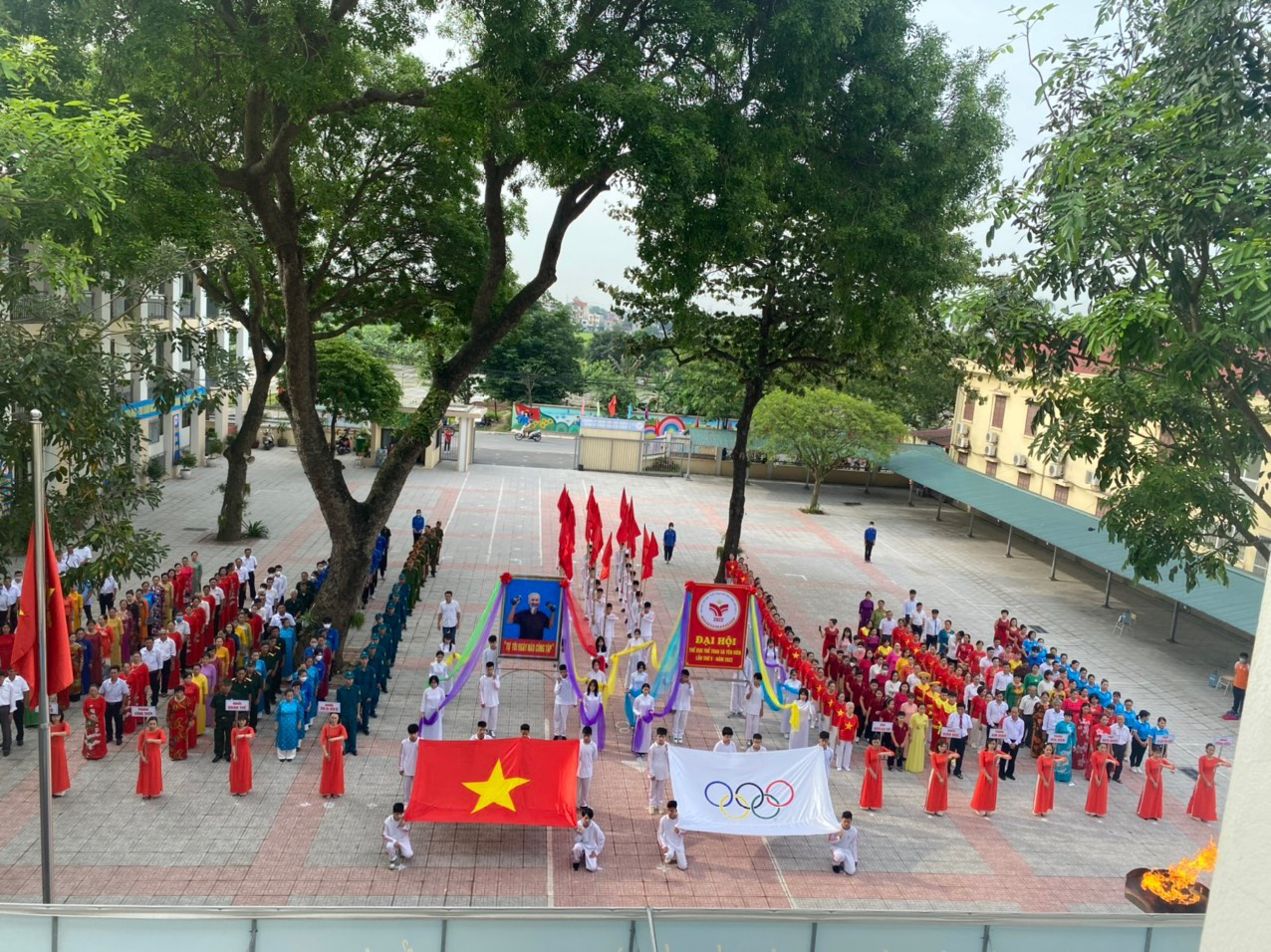 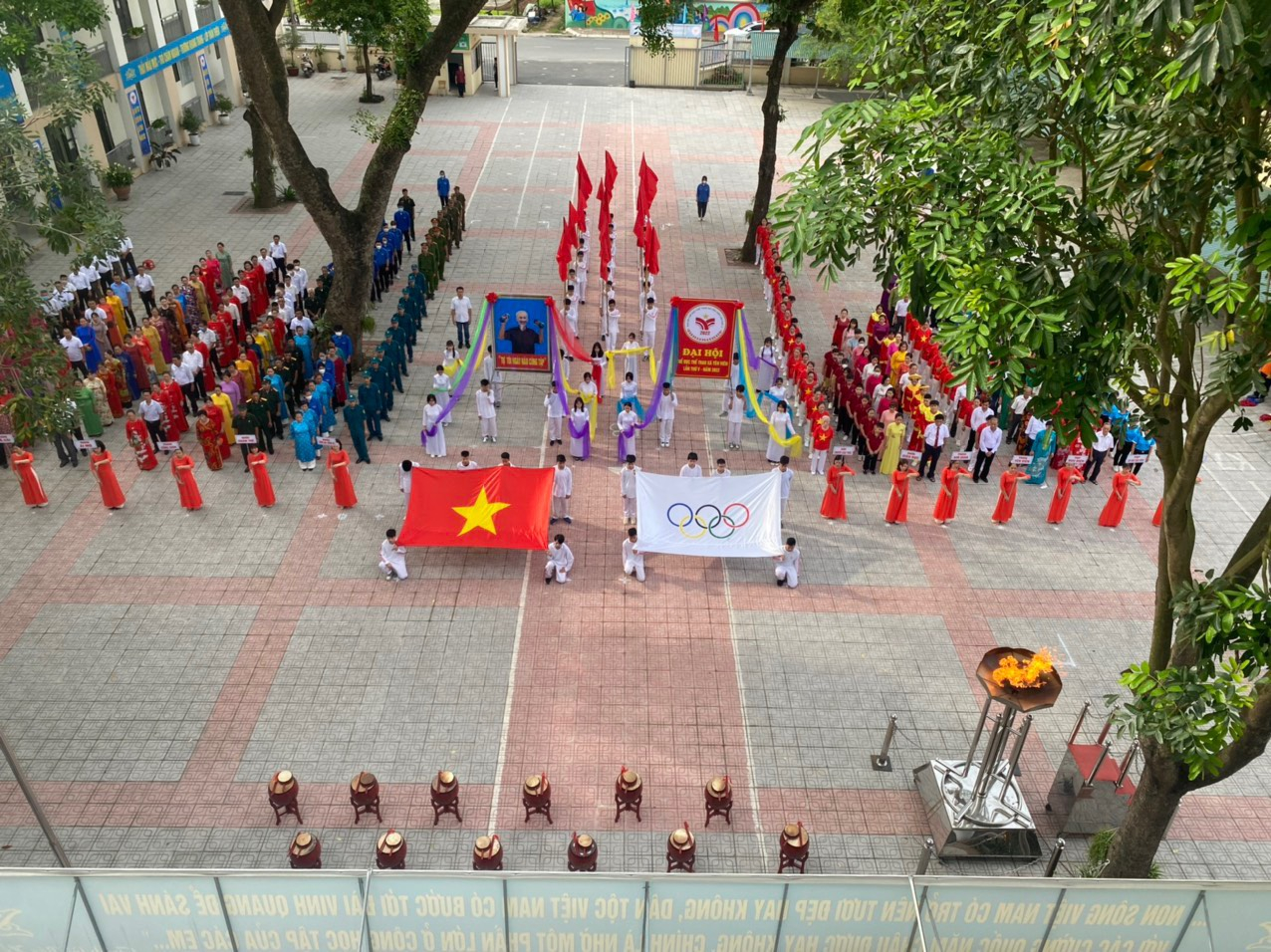 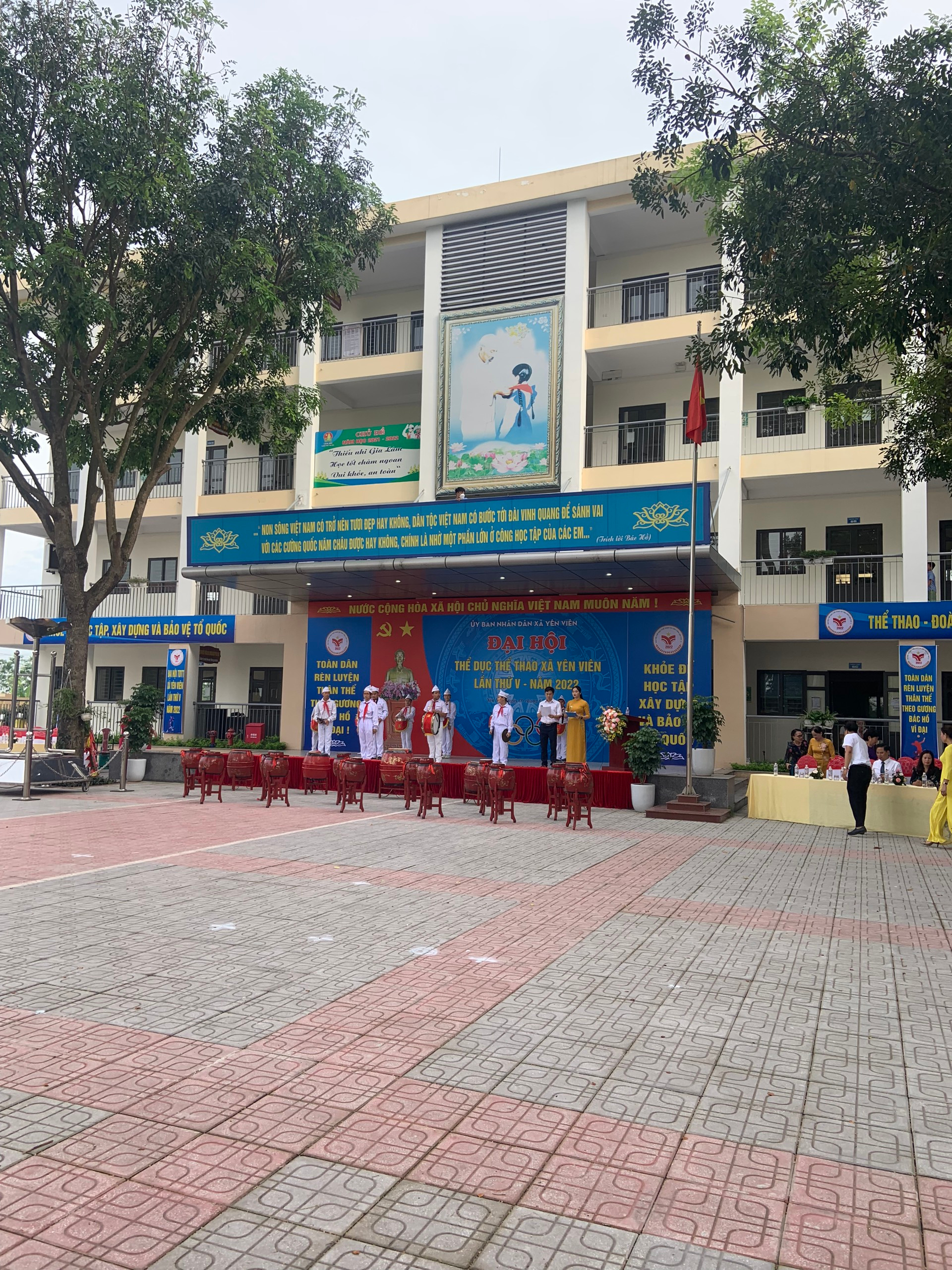 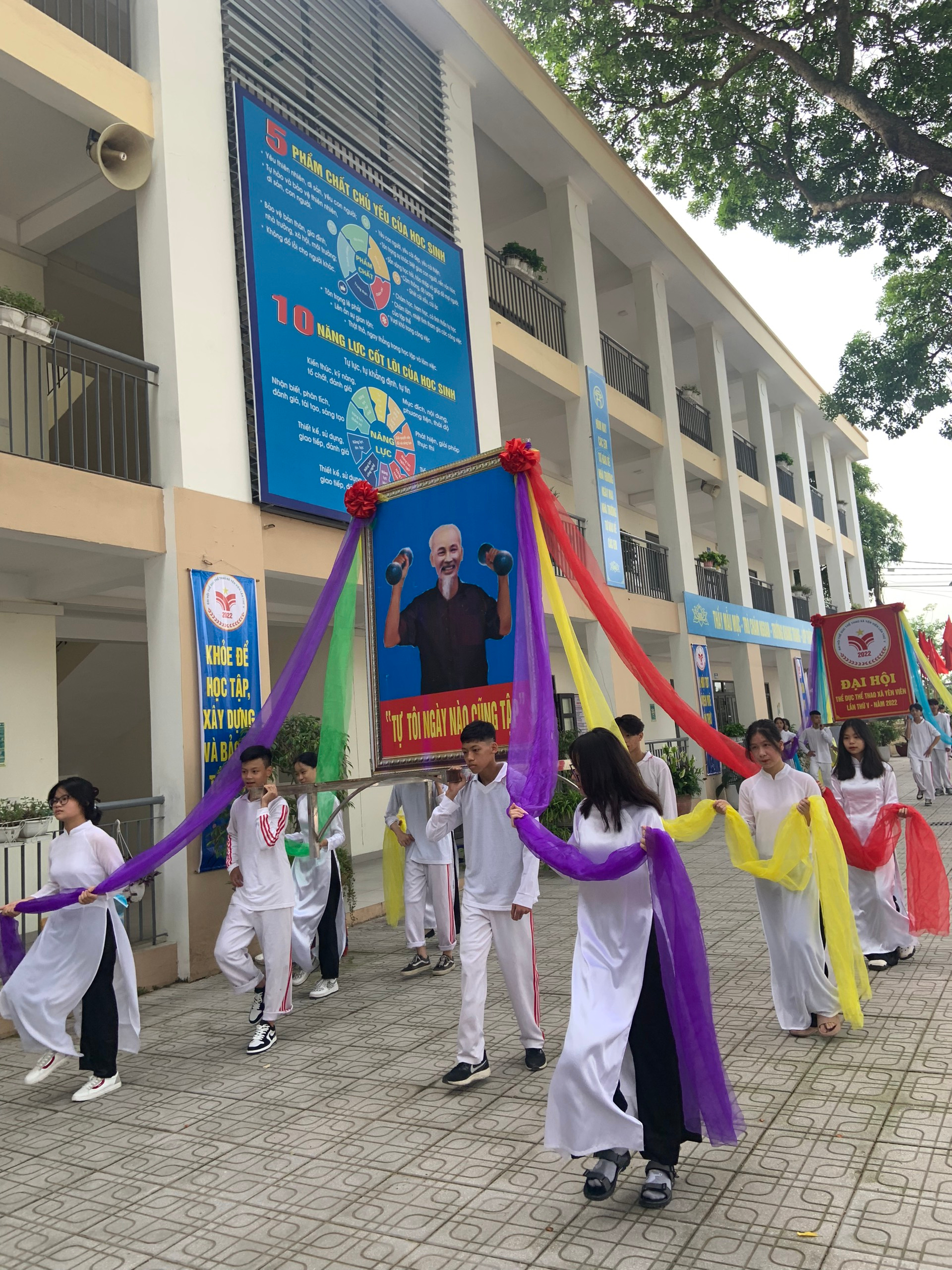 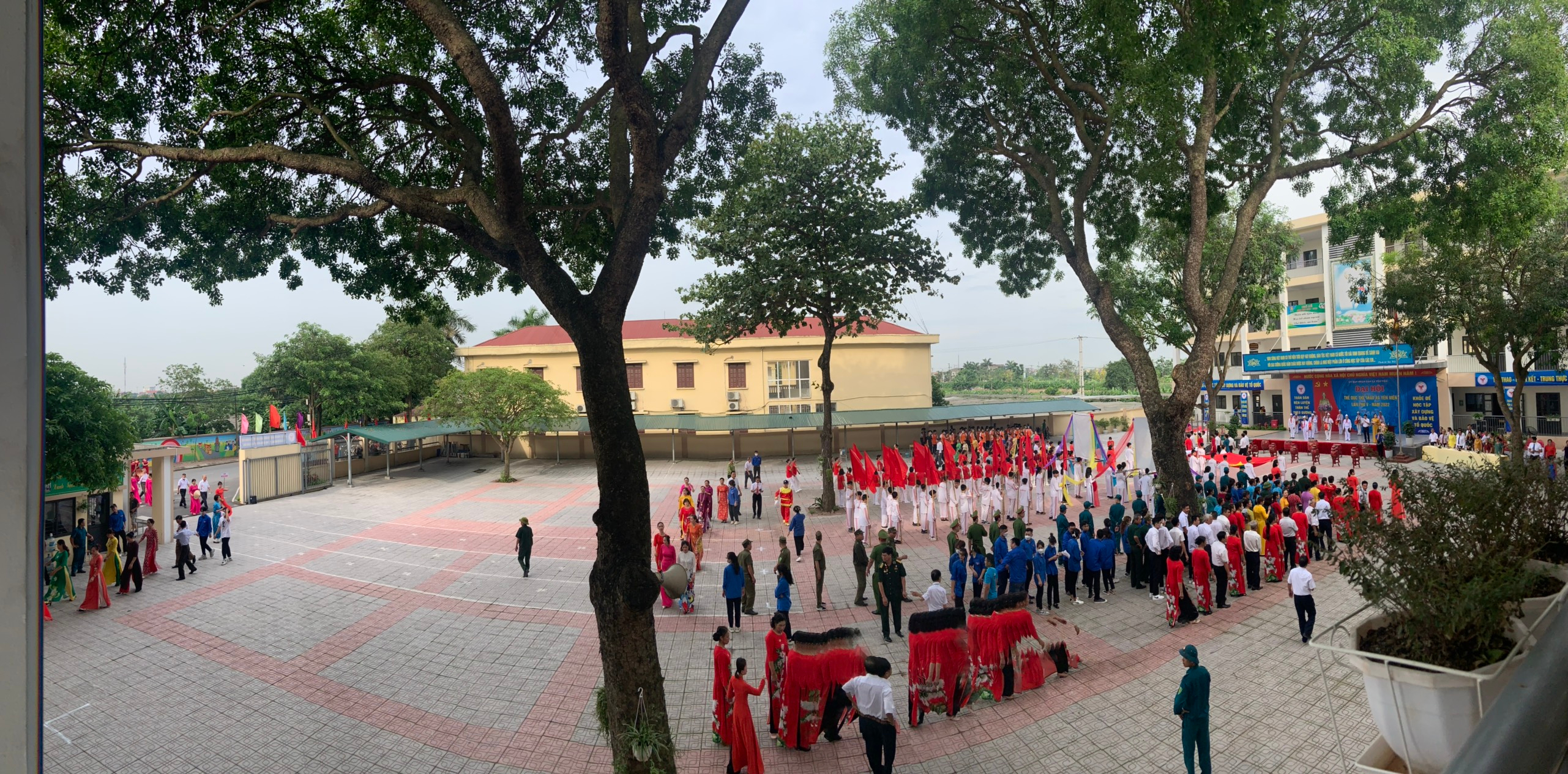 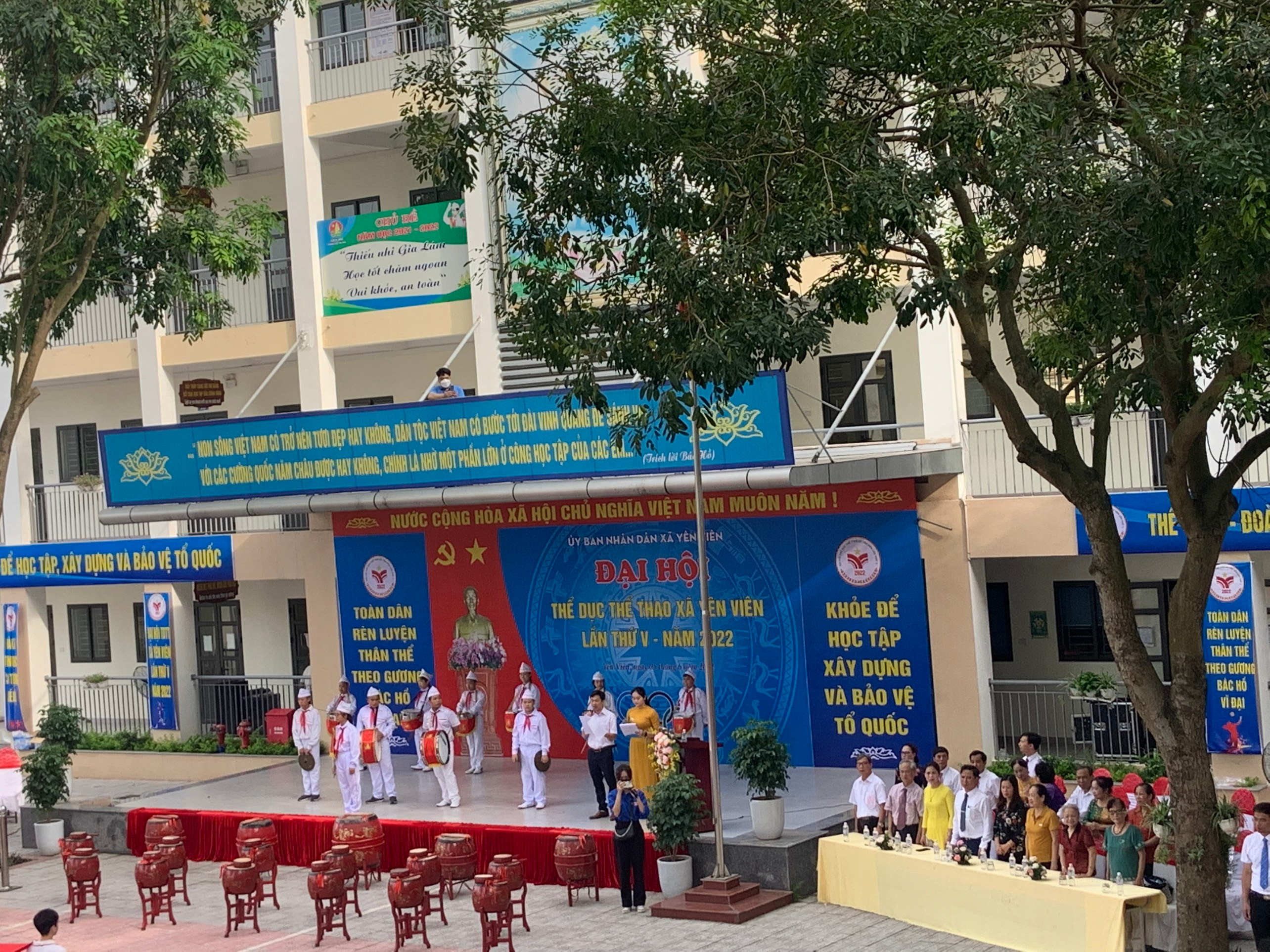 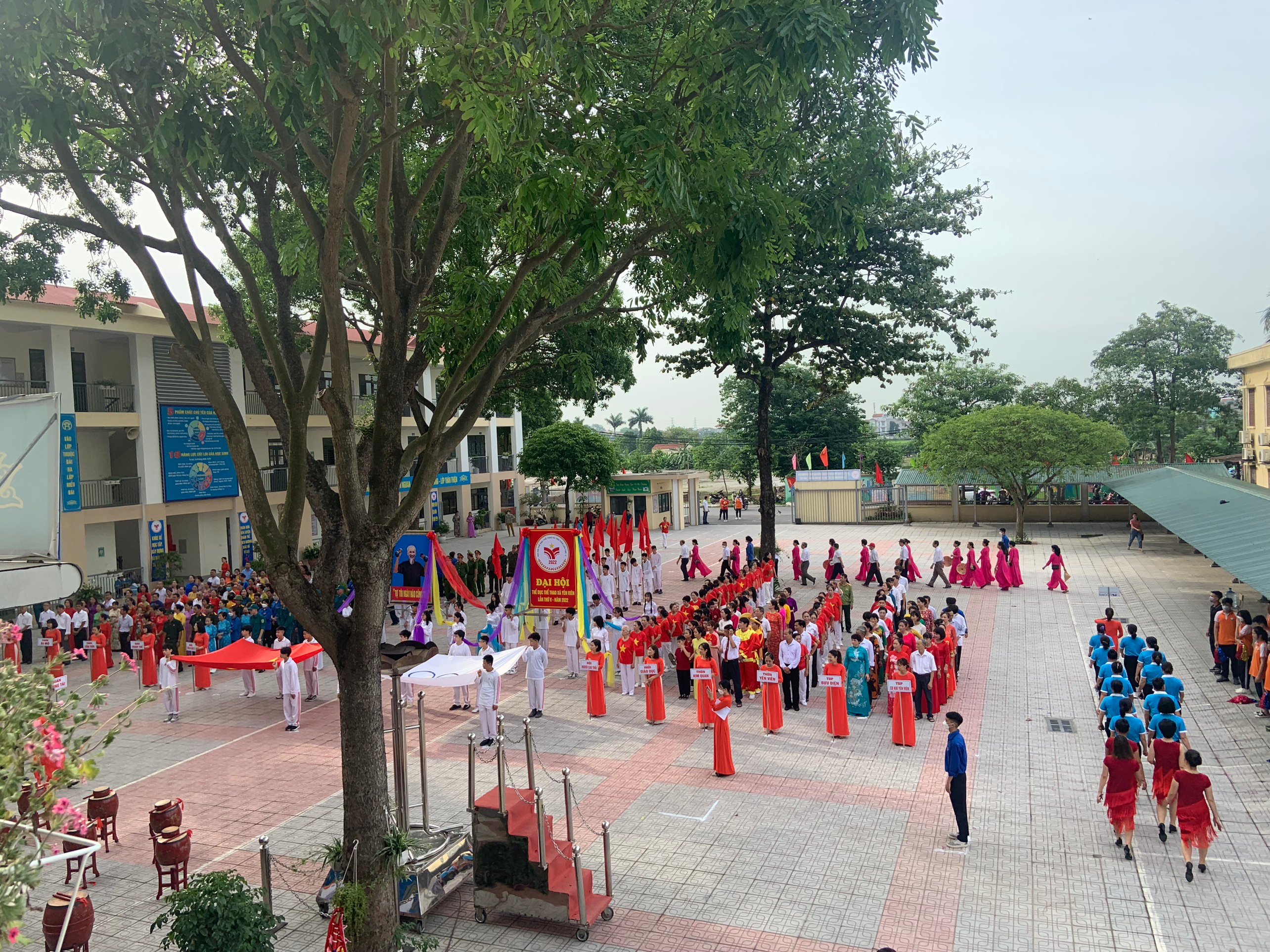 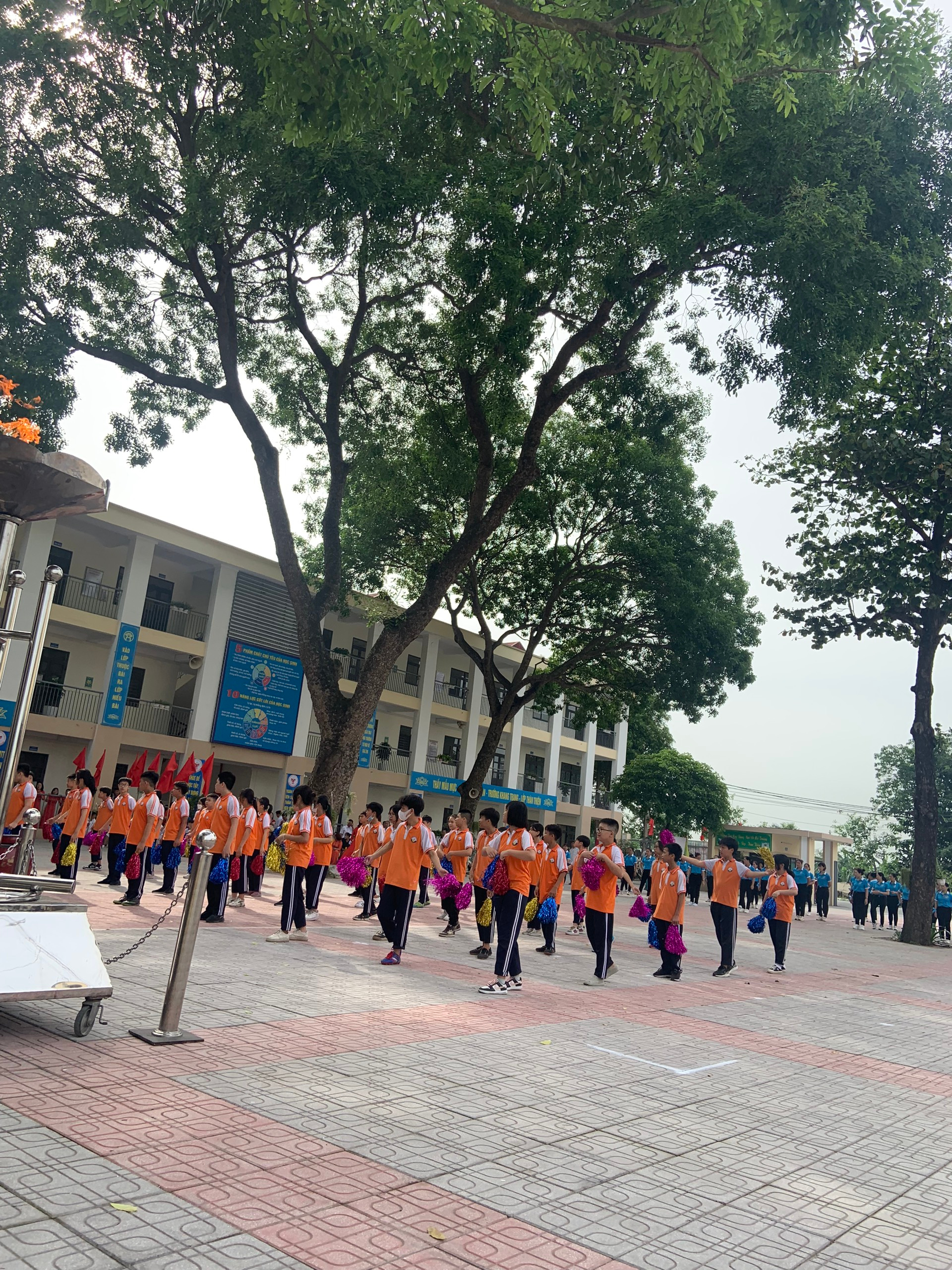 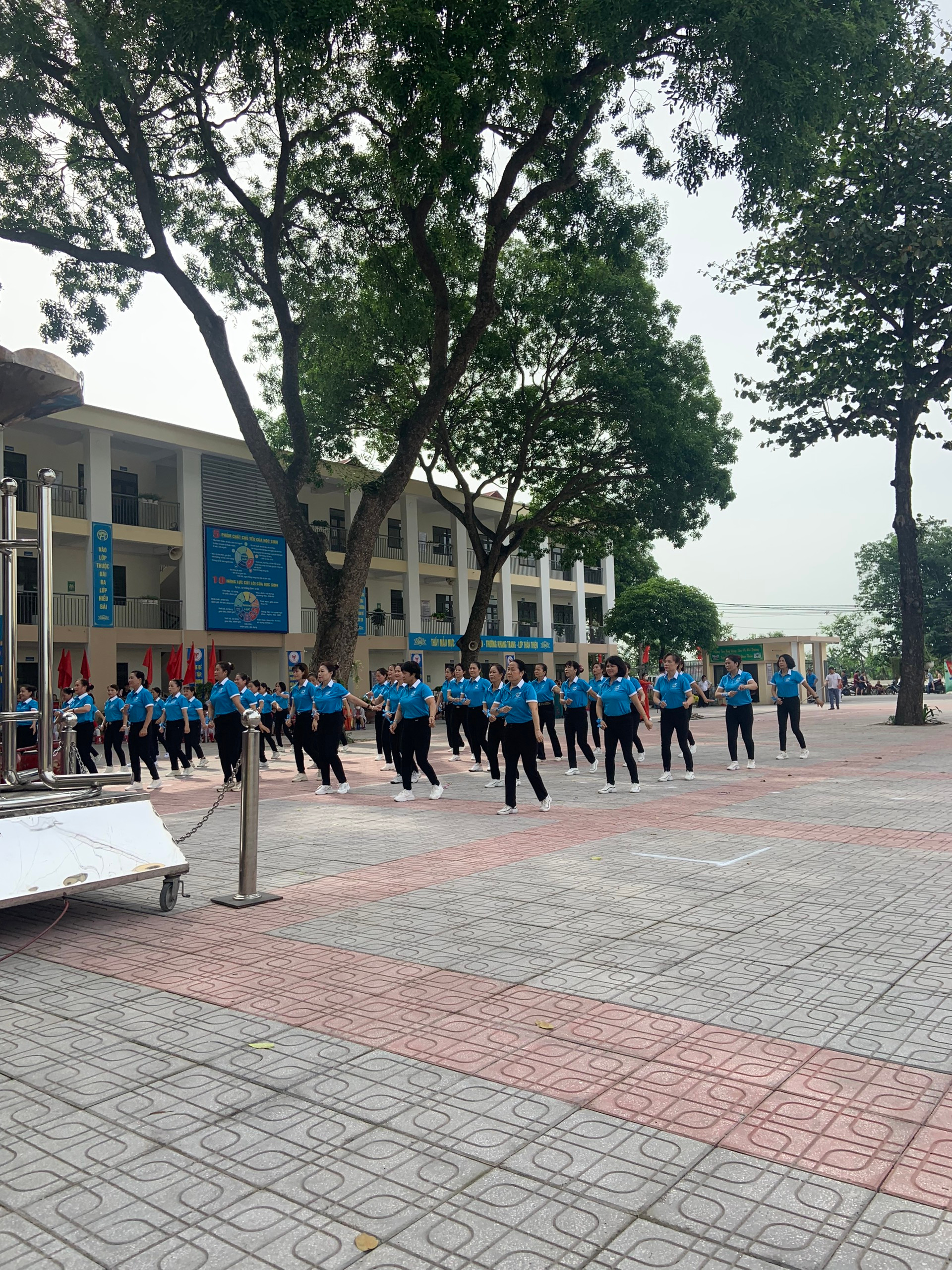 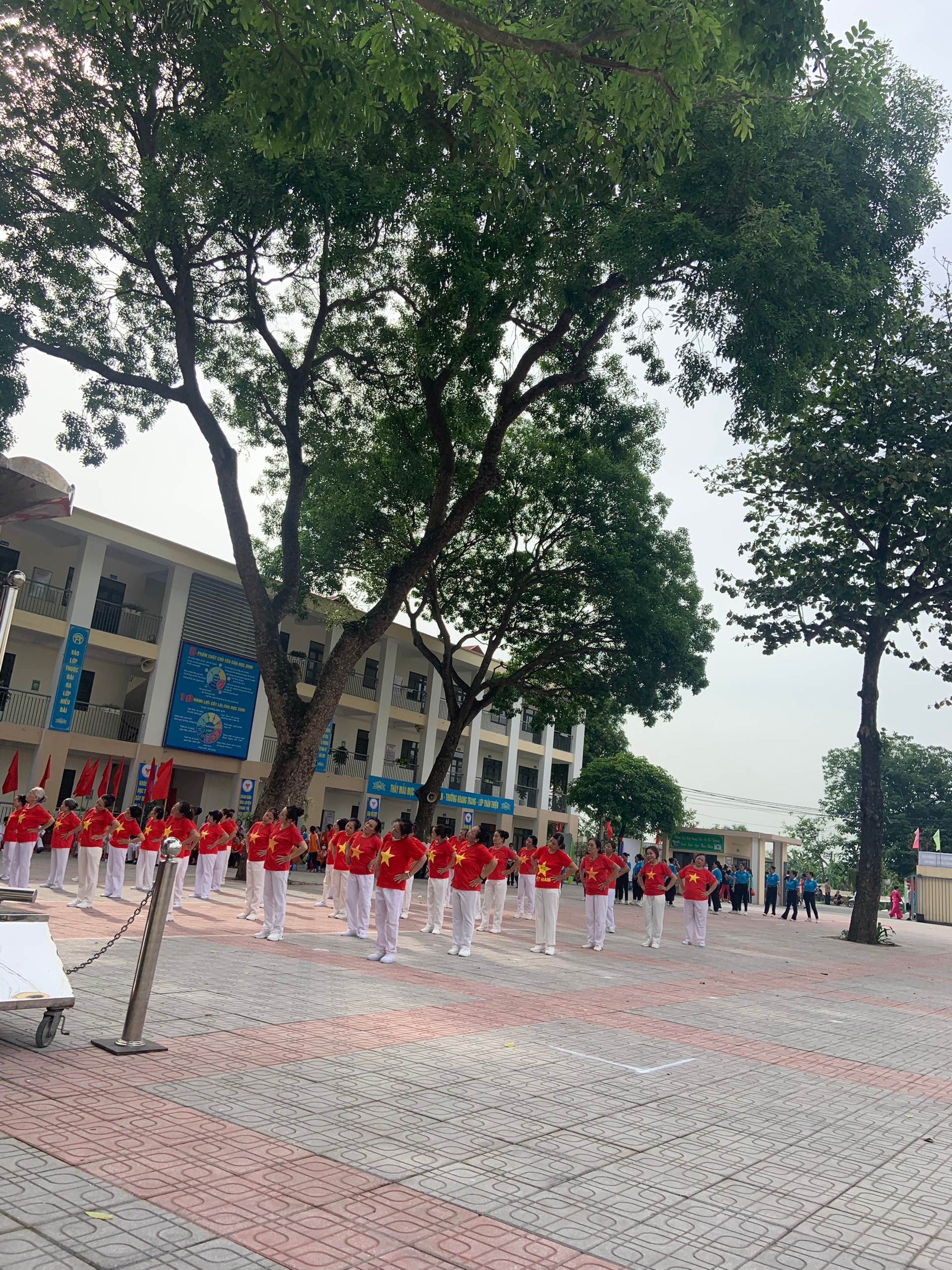 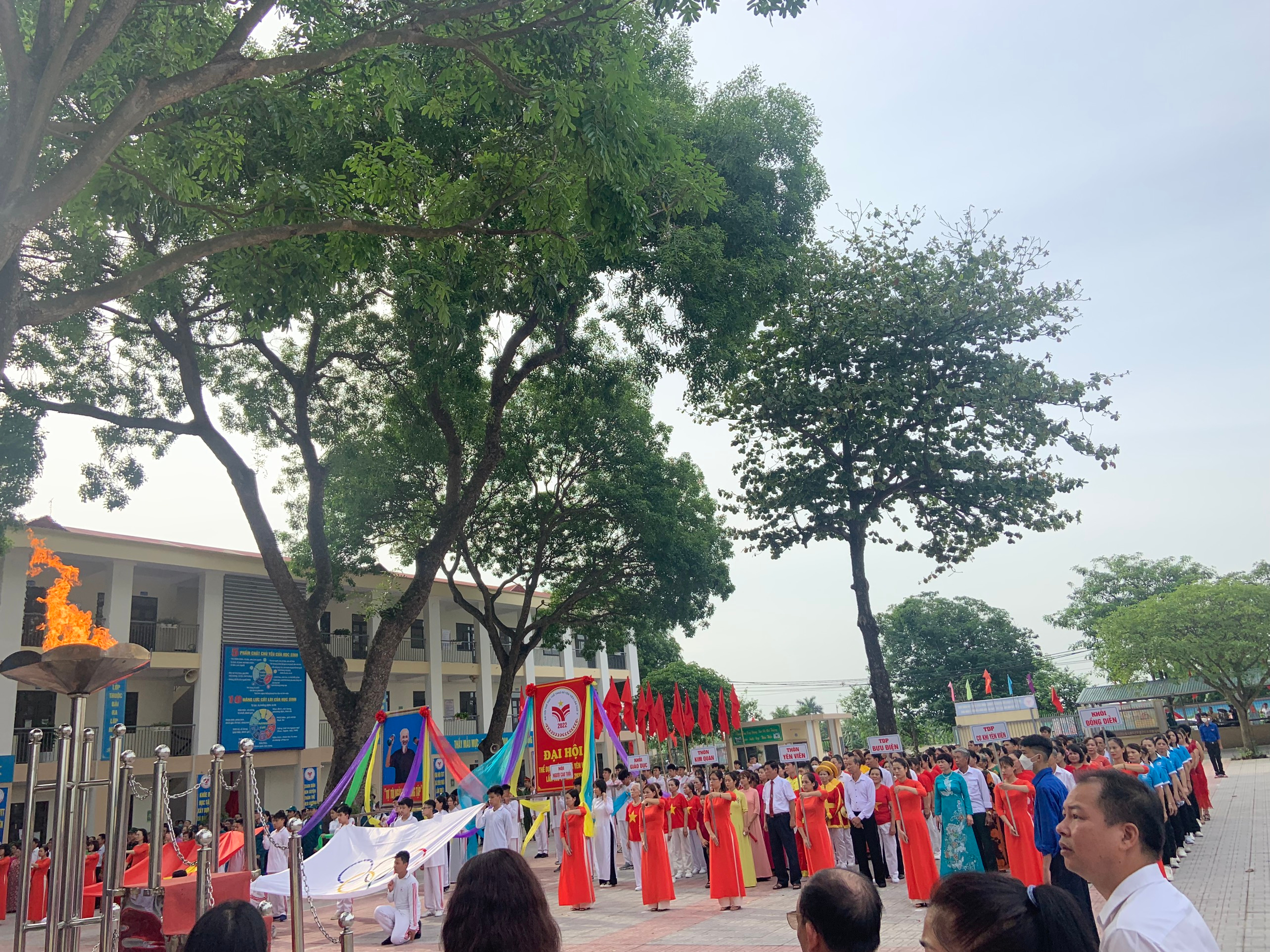 